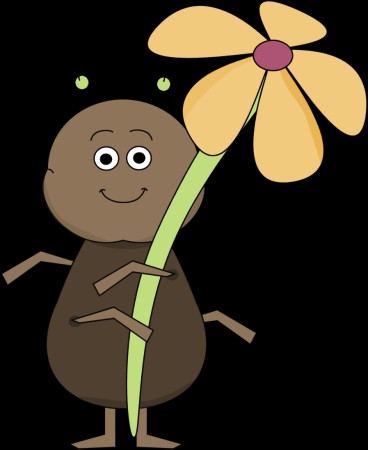 1. Βρίσκω τα ρήματα που προκύπτουν από τις παρακάτω λέξεις.άσπρος	________________σκούπα	________________δάνειο	________________γκρεμός	________________μυρωδιά	________________χτένα	________________δάκρυ	________________αρχή	________________άθροισμα	________________δροσιά	________________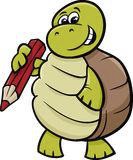 2. Κλίνω τα παρακάτω ρήματα.3. Συμπληρώνω τις προτάσεις βάζοντας τα ρήματα στο σωστό πρόσωπο.Ο κύριος Θόδωρος _____________ (ποτίζω) τα λουλούδια. 
Μην μου ______________ (χτενίζω) τα μαλλιά. Πονάω!Κάθε μέρα εμείς ________________ (γυρίζω) από τη δουλειά κουρασμένοι.Οι άνθρωποι _____________ (ελπίζω) για ένα καλύτερο αύριο.Κύριοι, ______________ (νομίζω) ότι θα μπορέσουμε να σας αλλάξουμε γνώμη; Όταν βράσεις πολύ το μίγμα, εκείνο ________________ (πήζω).4. Συμπληρώνω με τα γράμματα που λείπουν.Τα  παιδιά πηγ___νουν βόλτα στην εξοχή. Ο Ηλίας ντύνεται,Θυμάμαι τα ρήματα σε-αίνω γράφονται με 
άλφα γιώτα εκτός απότρία. Θυμάσαι ποια;δ__νει τα παπούτσια του, ανεβ___νει στο ποδήλατο του και 
αρχ__ζει να κατηφορ___ζει το δρόμο μέχρι την πλατεία για 
να συναντήσει τον φίλο του. Από πίσω τον ακολουθ__ ο 
σκύλος   του,   που   γαβγ__ζει   συνεχώς.   Μπ___νει   στομονόδρομο δεξιά της πλατείας για να συναντήσει τον φίλο του τον 
Νίκο που μ___νει εκεί. Συνειδητοποιεί ότι έχει ξεχάσει το καπέλο 
του. Ο Νίκος του δαν___ζει ένα δικό του. Η περιπέτεια ξεκινά___.εγώ κερδίζωεγώ νομίζωεγώ δανείζω